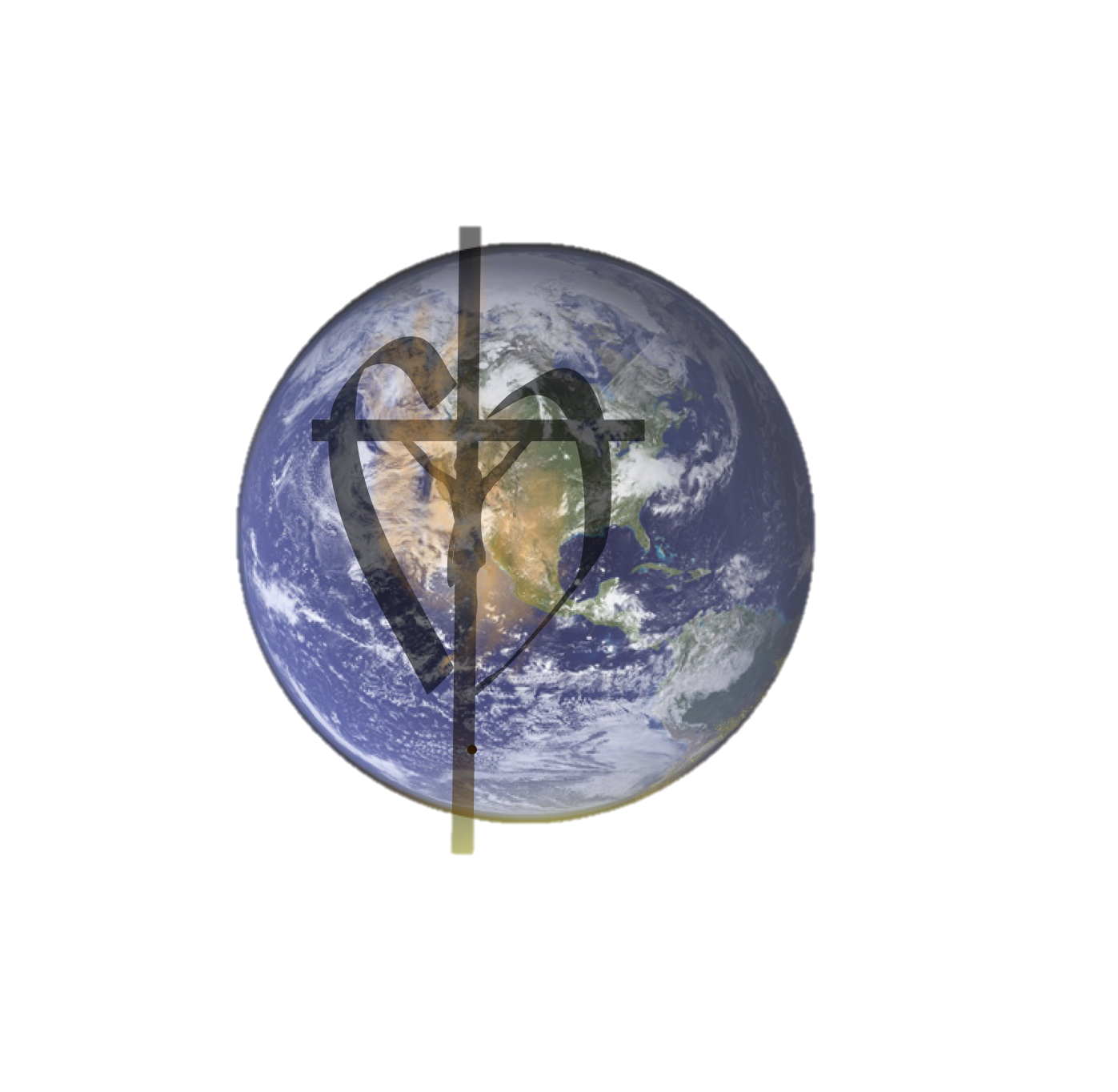 Care of Earth CommitmentJanuary 2022From your Laudato Si’ Action Plan (LSAP) Committee:What we eat and where it comes from can have a significant impact on the level of carbon emissions contributed to the atmosphere. The LSAP Committee invites you to consider the points made in this short video and to make one commitment to lowering emissions from food production or transportation.  While many decisions regarding the food we purchase are beyond our control, the video gives you some practical ideas to take small steps in this area.  Please take a few minutes and watch this 9:24 minute video from the Sisters of Charity of Nazareth:		 https://vimeo.com/642026987/6513e4b7d9Make one commitment to work on as a community suggested in the video (e.g., reduce meat and dairy, increase locally sourced food).Write or type your commitment below and return to Sr. Estela by February 14.  As we move toward reducing our contribution to carbon emissions, many houses are already making commitments in this area. To celebrate changes and to inspire each other, in the near future the commitments will be shared on the Province website. 		https://www.daughtersofcharity.comCheck out the other resources listed at the bottom of the video page. We hope this video brings new ideas to you about the serious impact of carbon emissions in our everyday lives. Thank you for considering making one small change! 